GS-401-7/9 NEPA Planner Position OUTREACH NOTICE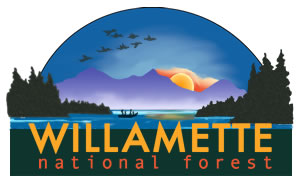 GS-401-7/9 NEPA Planner Willamette National ForestDetroit Ranger DistrictDetroit, OregonThe Detroit Ranger District will soon be advertising one permanent, full-time NEPA Planner, GS-401-7/9.  The duty station is Detroit Ranger District in Detroit, Oregon.  The purpose of this Outreach Notice is to inform the potential applicant pool of this position. If you are interested in this position please complete the attached Outreach Response Form and return it to Lyn Medley, Detroit Ranger District Planner, lmedley@fs.fed.us,no later than September 4, 2018.APPLICANT INFORMATIONThe vacancy announcement for this position will be posted on USAJOBS, the U.S. Government’s official website for employment opportunities at www.usajobs.gov  ABOUT THE POSITIONMAJOR DUTIES:Provides input for the unit interdisciplinary planning teams. May lead interdisciplinary teams carrying out routine environmental studies and evaluations to determine the consequences of various actions or events. Advises the unit staff officers of the different levels of NEPA documentation based on information provided by the interdisciplinary teams. Conducts routine environmental studies and evaluations linking a variety of resources, such as socioeconomics, land, air, water, timber, recreation, wildlife, fisheries, and/or special management areas. Participates in public relations events involving speaking engagements and field trips.Supports District NEPA Planner with work planning by tracking the progress of NEPA documents and fully supporting team members in meeting timelines.Supports GIS specialists in identifying spatial information, assessing, interpreting, and applying GIS data to the NEPA process.  Applies GIS data to exhibit assimilated resource management projects and to observe resource activities.Assesses and documents environmental impacts on social, economic, environmental, and other resources and makes recommendations regarding the management of specific natural resources.Performs field reconnaissance, collects, and analyzes data needed for preparation of environmental documents. Reviews permits, contracts, or work plans to ensure that the design criteria or mitigation specified in the NEPA decision have been incorporated into the implementing tool. Documents findings and makes recommendations on any needed actions.Gathers and reviews subject matter documents and includes the required information in the NEPA document.  Responsible for ensuring findings and recommendations are documented.  Evaluates comments received from other federal, state, public agencies, tribes, etc. to determine how best to respond to their concerns in accordance with environmental laws, regulations and policies.THE DUTY STATIONThe position will be stationed in Detroit, Oregon. Government housing is limited, but may be available.  Detroit Ranger District is included in the Portland/Vancouver/Beaverton locality pay area and is subject to a 17% locality pay adjustment.About the Willamette National ForestThe Willamette National Forest is a large, complex forest, encompassing 1.6 million acres in Oregon, which stretches for 110 miles along the western slopes of the Cascades.  It is known for its numerous volcanic peaks, the forested Cascade Range, and its outstanding rivers.About the Detroit Ranger DistrictThe Detroit RD includes approximately 300,000 acres including the Mt. Jefferson Wilderness located along the Cascade Crest, the Opal Creek Scenic Recreation Area and Wilderness and Detroit Lake. There are a wide variety of recreation opportunities including: backpacking, fishing, hunting, cross-country and downhill skiing, rafting, canoeing, sailing, bicycling and horseback riding. About the Detroit AreaThe community of Detroit is situated in the heart of the west Cascades -- about 50 miles east of Salem, Oregon on Highway 22, and 70 miles west of Bend, Oregon.  The District office is one mile west of the town of Detroit and is located in the North Santiam River Canyon.  There are several North Santiam Canyon communities within easy commuting distance to the Detroit RD office including: Detroit, Idanha, Gates, Mill City, Lyons, Mehama, Stayton and Sublimity.At one time, Detroit was a logging community, but is now mostly a recreation oriented community.   Detroit has about 300 permanent residents, but increases during the summer to about 500 residents.  Summer activities include hiking, backpacking, hunting, fishing, and river rafting & kayaking, but the main summer attraction that draws thousands of people each year is the Detroit Lake Reservoir.  Detroit Lake is the most popular lake in Oregon, known for its excellent water skiing, boating, fishing and camping.  Winter activities include backcountry skiing, snowshoeing, snowmobiling, and snowboarding/downhill skiing at nearby Hoodoo Ski area.The Santiam Canyon communities offer a small town atmosphere, but are still within easy travel distance to metropolitan areas such as Salem (less than 1 hours travel time) and Portland (less than 1.5 hours travel time).  Basic medical and dental services and a grocery store are available in Mill City, 20 miles west.  Stayton, located 35 miles west, is the closest full service community with a hospital, medical clinics, retail shops, restaurants, auto service, and two major grocery stores.  A larger medical facility and a broader selection of practitioners and medical specialists are located in the City of Salem, approximately 50 miles west of Detroit.   FOR MORE INFORMATION about the Willamette National Forest, please visit our web site at: https://www.fs.usda.gov/willametteFOR MORE INFORMATION about this vacancy please contact Lyn Medley, 503-854-4228, lmedley@fs.fed.usUS Forest Service Outreach Data Base: Here is where jobs are posted before they are place on the USA Job site: Outreach and Vacancy Announcement Website: https://fsoutreach.gdcii.com/OutreachWillamette National Forest Outreach Response FormPlease submit completed form to: Lyn Medley, NEPA Planner, at lmedley@fs.fed.usTitle of Position:  NEPA PlannerPay Plan, Series, Grade:  GS-0401-7/9Response InformationName:  E-mail Address:  Phone:  Are you a current federal employee?		Yes_____	No_____	Agency______________________	Location_____________________	Current Position, Series, and Grade___________________	Status (Permanent or Temporary Appointment)____________________If not a current permanent (career or career conditional) employee, are you eligible to be hired under any of the following special authorities?___PERSON WITH DISABILITIES – Requires Schedule A Letter___DISABLED VETERAN W/DISABILITY – Requires DD-214 & letter of determinations___VETERAN – Requires DD-214 ___FORMER PEACE CORPS/VISA or AMERI CORP VISA – Requires Letter of Completion___PUBLIC LANDS – must being currently in program___PATHWAYS PROGRAM – Indefinite Intern___ LAND MANAGEMENT WORKFORCE FLEXIBILITY ACT (LMWFA)-must provide proof (Form-52s)___RESOURCE ASSISTANT PROGRAM (RAP)- Need certification of program completion___OTHER_________________________________Office of Personnel Management Website: https://www.opm.gov/policy-data-oversight/hiring-authorities/Special appointment authorities may be used by agencies to appoint specific groups of individuals who meet the respective eligibility requirements to positions in the Federal Government.Website: https://www.opm.gov/FAQs/QA.aspx?fid=de14aff4-4f77-4e17-afaa-fa109430fc7b&pid=8f814f58-3b23-4ad2-a246-1f620c32f61a